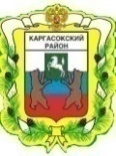 МУНИЦИПАЛЬНОЕ ОБРАЗОВАНИЕ «КАРГАСОКСКИЙ  РАЙОН»ТОМСКАЯ ОБЛАСТЬАДМИНИСТРАЦИЯ КАРГАСОКСКОГО РАЙОНАПОСТАНОВЛЕНИЕВ целях защиты персональных данных Федерального закона от 27.07.2006 г. № 152-ФЗ «О персональных данных»  Администрация Каргасокского района постановляет:1. В пункте 1 «Перечня персональных данных, обрабатываемых в Администрации Каргасокского района» в связи с реализацией трудовых отношений, а также в связи с оказанием муниципальных (государственных) услуг и осуществлением муниципальных функций» (приложение № 6 к постановлению Администрации Каргасокского района от 12.02.2015 № 39 «Об отдельных мерах, направленных на реализацию Федерального закона от 27 июля 2006 года № 152-ФЗ «О персональных данных» (далее – постановление) слова «- фамилия, имя, отчество, дата и место рождения, гражданство;» заменить словами «- фамилия, имя, отчество, дата и место рождения, гражданство, национальность;».2. В пункте 2 «Перечня персональных данных, обрабатываемых в Администрации Каргасокского района» в связи с реализацией трудовых отношений, а также в связи с оказанием муниципальных (государственных) услуг и осуществлением муниципальных функций» (приложение № 6 к постановлению Администрации Каргасокского района от 12.02.2015 № 39 «Об отдельных мерах, направленных на реализацию Федерального закона от 27 июля 2006 года № 152-ФЗ «О персональных данных» (далее – постановление) слова «- фамилия, имя, отчество;» заменить словами «- фамилия, имя, отчество, дата и место рождения, гражданство, национальность;».3. Ведущему специалисту по кадровой работе Отдела правовой и кадровой работы Администрации Каргасокского района (Мажугина О.В.) ознакомить с настоящим постановлением и актуальной редакцией постановления Администрации Каргасокского района от 12.02.2015 № 39 «Об отдельных мерах, направленных на реализацию Федерального закона от 27 июля 2006 года № 152-ФЗ «О персональных данных» всех работников Администрации Каргасокского района под роспись.4. Настоящее постановление вступает в силу со дня, следующего за днем официального опубликования.Е.А. Пилипенко 2-22-9718.01.2018с. КаргасокО внесении изменений в постановление Администрации Каргасокского района от 12.02.2015 № 39 «Об отдельных мерах, направленных на реализацию Федерального закона от 27 июля 2006 года № 152-ФЗ «О персональных данных» № 8Глава Каргасокского районаА.П. Ащеулов